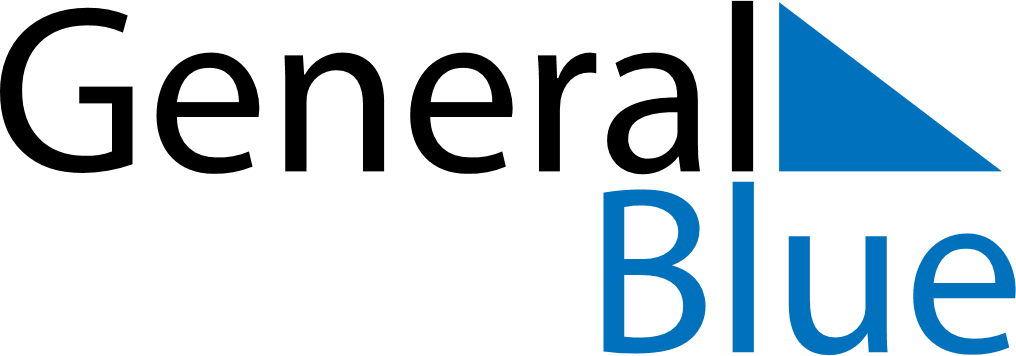 June 2024June 2024June 2024June 2024June 2024June 2024June 2024Mbuji-Mayi, Kasai-Oriental, Democratic Republic of the CongoMbuji-Mayi, Kasai-Oriental, Democratic Republic of the CongoMbuji-Mayi, Kasai-Oriental, Democratic Republic of the CongoMbuji-Mayi, Kasai-Oriental, Democratic Republic of the CongoMbuji-Mayi, Kasai-Oriental, Democratic Republic of the CongoMbuji-Mayi, Kasai-Oriental, Democratic Republic of the CongoMbuji-Mayi, Kasai-Oriental, Democratic Republic of the CongoSundayMondayMondayTuesdayWednesdayThursdayFridaySaturday1Sunrise: 6:29 AMSunset: 6:17 PMDaylight: 11 hours and 47 minutes.23345678Sunrise: 6:30 AMSunset: 6:17 PMDaylight: 11 hours and 47 minutes.Sunrise: 6:30 AMSunset: 6:17 PMDaylight: 11 hours and 46 minutes.Sunrise: 6:30 AMSunset: 6:17 PMDaylight: 11 hours and 46 minutes.Sunrise: 6:30 AMSunset: 6:17 PMDaylight: 11 hours and 46 minutes.Sunrise: 6:30 AMSunset: 6:17 PMDaylight: 11 hours and 46 minutes.Sunrise: 6:31 AMSunset: 6:17 PMDaylight: 11 hours and 46 minutes.Sunrise: 6:31 AMSunset: 6:17 PMDaylight: 11 hours and 46 minutes.Sunrise: 6:31 AMSunset: 6:17 PMDaylight: 11 hours and 46 minutes.910101112131415Sunrise: 6:31 AMSunset: 6:18 PMDaylight: 11 hours and 46 minutes.Sunrise: 6:31 AMSunset: 6:18 PMDaylight: 11 hours and 46 minutes.Sunrise: 6:31 AMSunset: 6:18 PMDaylight: 11 hours and 46 minutes.Sunrise: 6:32 AMSunset: 6:18 PMDaylight: 11 hours and 46 minutes.Sunrise: 6:32 AMSunset: 6:18 PMDaylight: 11 hours and 46 minutes.Sunrise: 6:32 AMSunset: 6:18 PMDaylight: 11 hours and 46 minutes.Sunrise: 6:32 AMSunset: 6:18 PMDaylight: 11 hours and 46 minutes.Sunrise: 6:33 AMSunset: 6:19 PMDaylight: 11 hours and 46 minutes.1617171819202122Sunrise: 6:33 AMSunset: 6:19 PMDaylight: 11 hours and 46 minutes.Sunrise: 6:33 AMSunset: 6:19 PMDaylight: 11 hours and 45 minutes.Sunrise: 6:33 AMSunset: 6:19 PMDaylight: 11 hours and 45 minutes.Sunrise: 6:33 AMSunset: 6:19 PMDaylight: 11 hours and 45 minutes.Sunrise: 6:34 AMSunset: 6:19 PMDaylight: 11 hours and 45 minutes.Sunrise: 6:34 AMSunset: 6:20 PMDaylight: 11 hours and 45 minutes.Sunrise: 6:34 AMSunset: 6:20 PMDaylight: 11 hours and 45 minutes.Sunrise: 6:34 AMSunset: 6:20 PMDaylight: 11 hours and 45 minutes.2324242526272829Sunrise: 6:34 AMSunset: 6:20 PMDaylight: 11 hours and 45 minutes.Sunrise: 6:35 AMSunset: 6:21 PMDaylight: 11 hours and 45 minutes.Sunrise: 6:35 AMSunset: 6:21 PMDaylight: 11 hours and 45 minutes.Sunrise: 6:35 AMSunset: 6:21 PMDaylight: 11 hours and 45 minutes.Sunrise: 6:35 AMSunset: 6:21 PMDaylight: 11 hours and 46 minutes.Sunrise: 6:35 AMSunset: 6:21 PMDaylight: 11 hours and 46 minutes.Sunrise: 6:35 AMSunset: 6:21 PMDaylight: 11 hours and 46 minutes.Sunrise: 6:36 AMSunset: 6:22 PMDaylight: 11 hours and 46 minutes.30Sunrise: 6:36 AMSunset: 6:22 PMDaylight: 11 hours and 46 minutes.